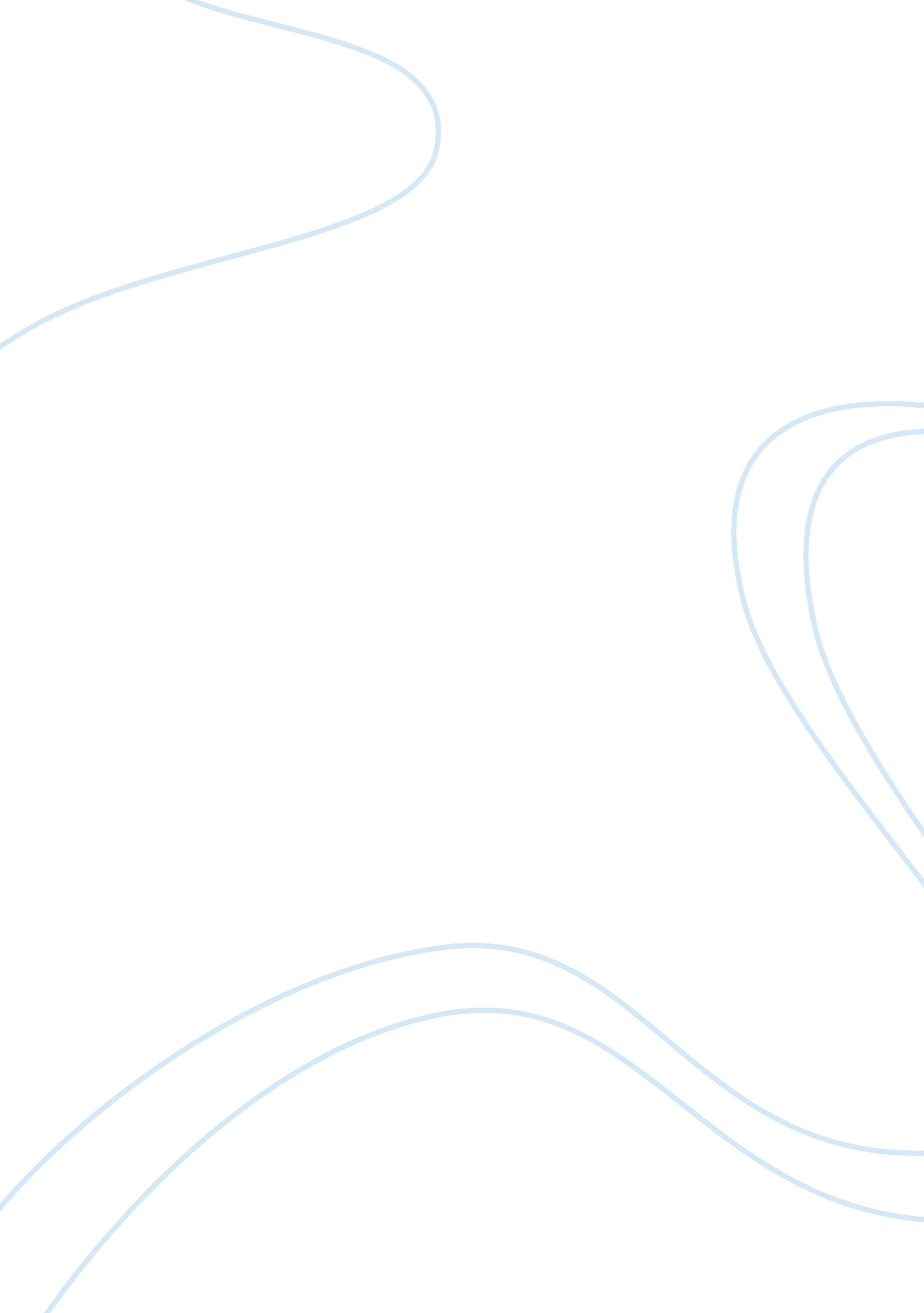 Effects of environment and feelings on intelligencePsychology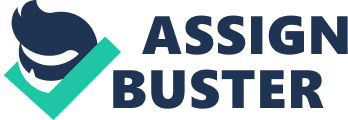 ﻿Effects Of Environment And Feelings On Intelligence 
Intelligence has different meanings and concepts according to different people who belong to different schools of thought. It can never be described in particular words or sentences. Every person describes this word according to his own beliefs and experiences. To me, intelligence is the phenomenon of mind for processing things, people and actions around us. It is a reaction of the actions by the environment and how you handle continuously happening things for your survival, within the environment you want to live in. This intelligence plays a vital role in the definition of your character and personality and sets the suitable place and idea for your existence among the people (social circle) which becomes your identity. 
Effects of environment and feelings and how intelligence is measured: 
Emotions, environment and nurture matter a lot in the definition and development of intelligence in one’s system. Positive environment and feelings would develop positive attitude and intelligence in the handling of matters; and negative, cruel, suppressing, dependence, complexes (e. g. inferiority complex) matter a lot in the shrinkage of humans’ brain working. It is greatly dangerous to one’s skills and intelligence and ultimately a hurdle in the way of knowledge, learning and standing outs. Genes running through families and inheritance works greatly in the determination of intelligence level. Bright parents can give birth to bright child; bright grandfather even great grandfather can be a reason for the brightness of his grand or great grandson. Different individual tests can be conducted for measurement of intelligence. Mental capability tests, intelligence quotient (IQ) tests can also be a great helping hand in the determination of human intelligence. Hypothetical situations and examples can be organized among a group of people to check their intelligence level. 